                                   DZIEŃ DOBRY CHŁOPCY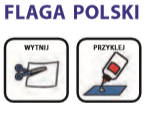 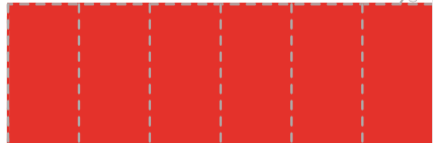 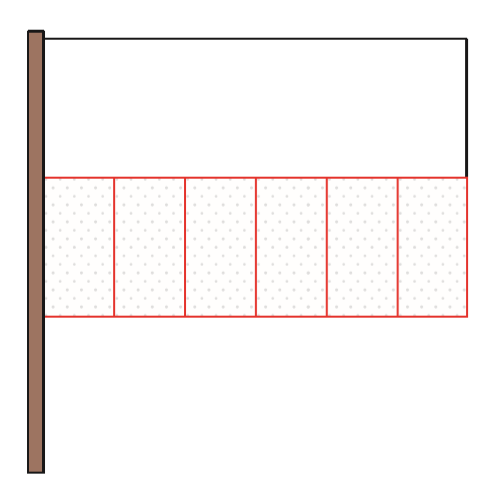 DNIA 2 MAJA OBCHODZIMY ŚWIĘTO FLAGI. Spróbujcie wykonać flagę według schematu jak wyżej.p. Mirek p. Ola 